第２５回千葉ボッチャ選手権大会　参加申込書＊　記入して頂いた情報は、大会運営に必要なこと以外には使用しません。＊　申し込み書の障害クラスは、千葉ボッチャ選手権大会、日本ボッチャ選手権大会時のクラス分け結果を記入して下さい。但し認定を受けていない選手は､大会出場申込書のクラスを参考に個別に判定。判定出来ない場合はオープンクラスとする。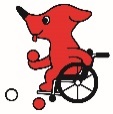 ＊　団体戦参加希望の場合、チーム名とメンバー名を記入してください。＊　申し込み締め切り日　　令和２年(2020年)８月７日(金)＊　各団体の代表が取りまとめて、ＦＡＸ でお申し込みください。　　　　　　　　　　　　　ＦＡＸ. ０４７-３２７－４７６３　 受付担当：宮坂 昇ゼッケン番号※受け付け番号　※所　   属※担当者・連絡先欄は学校が取り纏める場合のみ記入してください所　   属※担当者・連絡先欄は学校が取り纏める場合のみ記入してください※ 所  属  先　担当者氏名※ 所  属  先　担当者氏名※ 所  属  先　担当者氏名フリガナフリガナフリガナフリガナ所　   属※担当者・連絡先欄は学校が取り纏める場合のみ記入してください※ 所  属  先　担当者氏名※ 所  属  先　担当者氏名※ 所  属  先　担当者氏名所　   属※担当者・連絡先欄は学校が取り纏める場合のみ記入してください※所属先 連絡先ＴＥＬＴＥＬ所　   属※担当者・連絡先欄は学校が取り纏める場合のみ記入してください※所属先 連絡先メールアドレスメールアドレス＠＠＠＠ク  ラ  スBC1・BC2・BC3・BC4・オープン車椅子・オープン立位BC1・BC2・BC3・BC4・オープン車椅子・オープン立位BC1・BC2・BC3・BC4・オープン車椅子・オープン立位BC1・BC2・BC3・BC4・オープン車椅子・オープン立位BC1・BC2・BC3・BC4・オープン車椅子・オープン立位BC1・BC2・BC3・BC4・オープン車椅子・オープン立位BC1・BC2・BC3・BC4・オープン車椅子・オープン立位フ リ ガ ナ性　別氏　   名男・女生 年 月 日西暦　　　　年　　　　月　　　　日　　満　　　歳西暦　　　　年　　　　月　　　　日　　満　　　歳西暦　　　　年　　　　月　　　　日　　満　　　歳西暦　　　　年　　　　月　　　　日　　満　　　歳西暦　　　　年　　　　月　　　　日　　満　　　歳西暦　　　　年　　　　月　　　　日　　満　　　歳西暦　　　　年　　　　月　　　　日　　満　　　歳障  害  名住　   所〒〒〒〒〒〒〒Ｔ Ｅ ＬＦ Ａ Ｘメールアドレス＠＠＠＠＠＠＠ｸﾗｽ分け確認(該当に○)　①　千葉ボッチャ選手権大会参加②　日本ボッチャ選手権大会参加　①　千葉ボッチャ選手権大会参加②　日本ボッチャ選手権大会参加　①　千葉ボッチャ選手権大会参加②　日本ボッチャ選手権大会参加　①　千葉ボッチャ選手権大会参加②　日本ボッチャ選手権大会参加　①　千葉ボッチャ選手権大会参加②　日本ボッチャ選手権大会参加　①　千葉ボッチャ選手権大会参加②　日本ボッチャ選手権大会参加　①　千葉ボッチャ選手権大会参加②　日本ボッチャ選手権大会参加（フリガナ）アシスタント名団体戦参加チーム名メンバー名チーム名チーム名団体戦参加チーム名メンバー名チームメンバー名チームメンバー名備　考オープンクラスの方は、第21回全国障害者スポーツ大会「三重とこわか大会」（以下；「三重とこわか大会」）ボッチャ競技への参加を希望「する」、「しない」を選択し、丸で囲って下さい。⇒「三重とこわか大会」への参加を希望 ； 「する」、「しない」オープンクラスの方は、第21回全国障害者スポーツ大会「三重とこわか大会」（以下；「三重とこわか大会」）ボッチャ競技への参加を希望「する」、「しない」を選択し、丸で囲って下さい。⇒「三重とこわか大会」への参加を希望 ； 「する」、「しない」オープンクラスの方は、第21回全国障害者スポーツ大会「三重とこわか大会」（以下；「三重とこわか大会」）ボッチャ競技への参加を希望「する」、「しない」を選択し、丸で囲って下さい。⇒「三重とこわか大会」への参加を希望 ； 「する」、「しない」オープンクラスの方は、第21回全国障害者スポーツ大会「三重とこわか大会」（以下；「三重とこわか大会」）ボッチャ競技への参加を希望「する」、「しない」を選択し、丸で囲って下さい。⇒「三重とこわか大会」への参加を希望 ； 「する」、「しない」オープンクラスの方は、第21回全国障害者スポーツ大会「三重とこわか大会」（以下；「三重とこわか大会」）ボッチャ競技への参加を希望「する」、「しない」を選択し、丸で囲って下さい。⇒「三重とこわか大会」への参加を希望 ； 「する」、「しない」オープンクラスの方は、第21回全国障害者スポーツ大会「三重とこわか大会」（以下；「三重とこわか大会」）ボッチャ競技への参加を希望「する」、「しない」を選択し、丸で囲って下さい。⇒「三重とこわか大会」への参加を希望 ； 「する」、「しない」オープンクラスの方は、第21回全国障害者スポーツ大会「三重とこわか大会」（以下；「三重とこわか大会」）ボッチャ競技への参加を希望「する」、「しない」を選択し、丸で囲って下さい。⇒「三重とこわか大会」への参加を希望 ； 「する」、「しない」